Squirrels Homework – 26.11.2021Maths1. Please look at the sweets below. How many are stripy?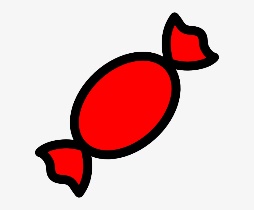 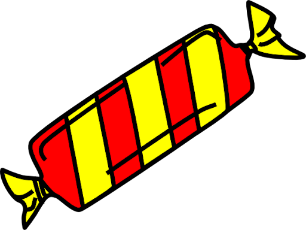 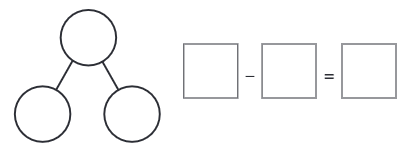 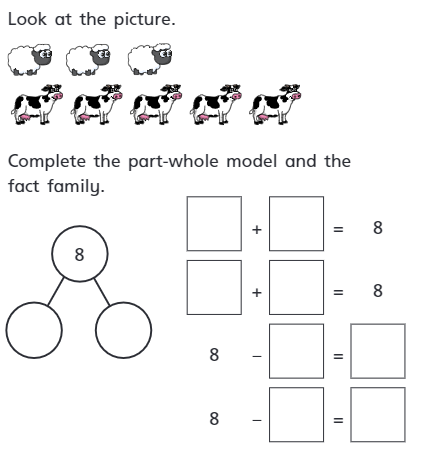 2. 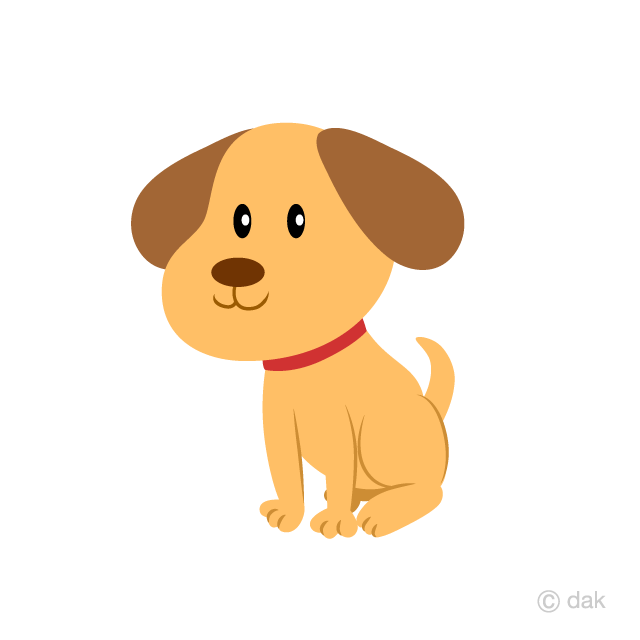 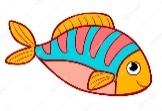 3. Finding the difference: Tom has 5 toy cars. Ben has 2 toy cars. 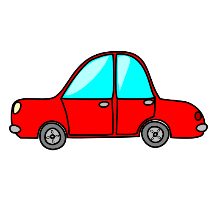 How many more toy cars does Tom have than Ben?Challenge: Can you fill in the number sentence below for question 3?